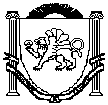 АДМИНИСТРАЦИЯЗуйского сельского поселенияБелогорского районаРеспублики КрымП О С Т А Н О В Л Е Н И ЕВ соответствии с Бюджетным кодексом Российской Федерации Бюджетного кодекса Российской Федерации, руководствуясь Уставом муниципального образования Зуйское сельское поселение, принятым решением 3-й сессии Зуйского сельского совета 1-го созыва №15 от 05.11.2014 года, администрация Зуйского сельского поселения Белогорского района Республики Крымп о с т а н о в л я е т:Утвердить Порядок расходования иных межбюджетных трансфертов из бюджета муниципального образования Белогорский район Республики Крым бюджету муниципального образования Зуйское сельское поселение Белогорского района Республики Крым на осуществление переданных полномочий по решению вопросов местного значения в соответствии с заключенными соглашениями в целях финансового обеспечения дорожной деятельности в отношении автомобильных дорог местного значения на 2019 год согласно приложению к настоящему постановлению.Опубликовать настоящее постановление на «Портале Правительства Республики Крым» в информационно-телекоммуникационной сети «Интернет», (раздел муниципальные образования Белогорского района), обнародовать настоящее постановление путем размещения на информационном стенде в административном здании Зуйского сельского поселения.Настоящее постановление вступает в силу с момента подписания и распространяется на правоотношения, возникшие с 1 января 2019 года.4. Контроль по  исполнению настоящего постановления оставляю за собой.СОГЛАСОВАНО:Ознакомлены:Л.Б. ШалагашеваВедущий специалист сектора по вопросам финансированияи бухгалтерского учетаПриложениек постановлению администрации Зуйского сельского поселения Белогорского района Республики Крым от 18.06.2019 №100Порядокрасходования Иных межбюджетных трансфертов из бюджета муниципального образования Белогорский район Республики Крым бюджету муниципального образования Зуйское сельское поселение Белогорского района Республики Крым на осуществление переданных полномочий по решению вопросов местного значения в соответствии с заключенными соглашениями в целях финансового обеспечения дорожной деятельности в отношении автомобильных дорог местного значения на 2019 годНастоящий Порядок разработан в соответствии с Бюджетным кодексом Российской Федерации и определяет механизм учета и расходования иных межбюджетных трансфертов из бюджета муниципального образования Белогорский район Республики Крым бюджету муниципального образования Зуйское сельское поселение Белогорского района Республики Крым на осуществление переданных полномочий по решению вопросов местного значения в соответствии с заключенными соглашениями в целях финансового обеспечения дорожной деятельности в отношении автомобильных дорог местного значения (далее - Иные межбюджетные трансферты) на 2019 годВ рамках настоящего Порядка под иными межбюджетными трансфертами понимаются средства, предоставленные бюджетом муниципального образования Белогорский район Республики Крым бюджету муниципального образования Зуйское сельское поселение Белогорского района Республики Крым на 2019 год на-осуществление полномочий по решению вопросов местного значения в соответствии с заключенными соглашениями в целях финансового обеспечения дорожной деятельности в отношении автомобильных дорог местного значения в границах населенных пунктов сельских поселений и обеспечения безопасности дорожного движения на них,-осуществление муниципального контроля за сохранностью автомобильных дорог местного значения в границах населенных пунктов поселения,осуществление иных полномочий в области использования автомобильных дорог и осуществления дорожной деятельности в соответствии с законодательством Российской Федерации.Поступившие в бюджет Зуйского сельского поселения Белогорского района Республики Крым иные межбюджетные трансферты на 2019 год отражаются в доходах местного бюджета по КБК 962 202 40014 10 0000 150 «Межбюджетные трансферты, передаваемые бюджетам сельских поселений из бюджетов муниципальных районов на осуществление части полномочий по решению вопросов местного значения в соответствии с заключенными соглашениями».Иные межбюджетные трансферты на 2019 год носят целевой характер и не могут быть использованы на другие цели.Получателем бюджетных средств и заказчиком работ в отношении автомобильных дорог общего пользования местного значения, находящихся в муниципальной собственности, является администрация Зуйского сельского поселения Белогорского района Республики Крым.Перечисление иных межбюджетных трансфертов на 2019 год осуществляется после заключения соглашений между администрацией Белогорского района Республики Крым и администрацией Зуйского сельского поселения Белогорского района Республики Крым.Иные межбюджетные трансферты на 2019 год направляются на реализацию мероприятий программы «Дорожное хозяйство муниципального образования Зуйское сельское поселение Белогорского района Республики Крым на 2019 год» в отношении автомобильных дорог местного значения в границах населенных пунктов Зуйского сельского поселения.Средства иных межбюджетных трансфертов на 2019 год направляются на капитальный ремонт, ремонт и содержание автомобильных дорог общего пользования муниципального образования Зуйское сельское поселение Белогорского района Республики Крым за счет средств межбюджетных трансфертов на осуществление части полномочий по решению вопросов дорожной деятельности в отношении автомобильных дорог местного значения в границах населенных пунктов поселений в соответствии с заключенными соглашениями за счет бюджетных ассигнований муниципального дорожного фонда муниципального образования Белогорский район Республики КрымАдминистрация Зуйского сельского поселения формирует и направляет в администрацию Белогорского района Республики Крым отчеты об использовании средств иных межбюджетных трансфертов до 05 числа месяца, следующего за отчетным, и за 2019 год - до 19 декабря 2019 года.Контроль за целевым и эффективным использованием иных межбюджетных трансфертов осуществляется в соответствии с действующим законодательством.18 июня 2019 годапгт Зуя№ 100Об утверждении Порядка расходования иных межбюджетных трансфертов из бюджета муниципального образования Белогорский район Республики Крым бюджету муниципального образования Зуйское сельское поселение Белогорского района Республики Крым на осуществление переданных полномочий по решению вопросов местного значения в соответствии с заключенными соглашениями в целях финансового обеспечения дорожной деятельности в отношении автомобильных дорог местного значения на 2019 годПредседатель Зуйского сельского совета-глава администрации Зуйского сельского поселения  А.А. ЛахинЗаместитель главы администрации Зуйского сельского поселенияЗаведующий сектором по правовым (юридическим) вопросам, делопроизводству, контролю и обращению гражданС.А. СорокинМ.Р. МеметоваЗаведующий сектором по вопросам муниципального имущества, землеустройства и территориального планированияС.В. КириленкоЗаведующий сектором по вопросам финансирования и бухгалтерского учетаМ.В. Дамаскина